U N I V E R S I D A D E    A B E R T AUC: Organização e Funcionamento do Espaço - 51056_______________________________________________________________Docente: C. Castilho PaisROTEIRO de visita a uma bibliotecaInstruçõesCaro Estudante,Ao elaborar (preencher este ROTEIRO) está a testar os seus conhecimentos. Deve fazê-lo conscientemente. Sabe, também, que a realização desta tarefa conta para o seu sucesso ou para o seu insucesso na Unidade Curricular. Aconselha-se:1. Leia com atenção TODO o roteiro.2. Uma vez que o preenchimento do ROTEIRO implica o conhecimento de determinada biblioteca à sua escolha, que pode ser aquela que se encontra mais próxima da sua residência, do seu trabalho ou mesmo ser aquela na qual trabalha, deve decidir qual a biblioteca que vai ser o alvo da sua observação. Só depois da visita deverá preencher este ROTEIRO.3. O conhecimento / a observação atrás referidos podem necessitar de uma visita à biblioteca escolhida, prévia ao preenchimento do ROTEIRO. Mas pode socorrer-se das fontes de informação que achar por bem consultar. Nesse caso, deve indicá-las na bibliografia utilizada.4. Não deve ultrapassar o número de linhas indicado.NOTA: Por favor, escrevas as suas respostas a vermelho.Desejo-lhe bom trabalho.O docente,Carlos Castilho PaisIDENTIFICAÇÃO do EstudanteNOME: ANTÓNIO JOSÉ ESTÊVÃO CABRITANº de estudante: 1002404_______________________________________________________________CONTINUE:Caracterização da BibliotecaNome da biblioteca: (2 linhas)Biblioteca Municipal do Seixal (BMSX)Localidade da biblioteca: (1 linha)SeixalTipo de biblioteca: (2 linhas)Biblioteca Pública Central e ComarcalDescrição da zona envolvente do edifício da biblioteca: (10 linhas)Situada a Sul e à entrada da cidade, nos limites da malha urbana, a Norte e a Nascente, frente à baia natural do Seixal, a Oeste, integra-se num espaço amplo que se prolonga até ao rio, mediado por um jardim publico, utilizado como parque de merendas mas sobretudo em família para práticas desportivas e de lazer, porém sem arborização. Possui parque de estacionamento, a Sul. Com o Tribunal da Comarca junto da sua cerca, a nascente, e de um pavilhão desportivo, é envolta de resto por um espaço ermo até uns edifícios industriais que, a Norte, e aparentemente há muito abandonados, constituem o limite da malha urbana da cidade.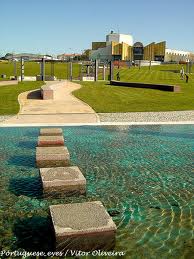 Descrição das acessibilidades à biblioteca: (10 linhas)As únicas formas de se aceder à biblioteca são por transporte privado ou pedonal, sendo que, das primeiras habitações até à biblioteca a distância deverá ser de cerca de 600 metros. Relativamente aos transportes públicos, o acesso mais próximo situa-se a uma distância semelhante. Significam estes números que a maioria da população do Concelho necessita de recorrer a transportes privados para se deslocar à biblioteca, embora existam três pólos (de acesso livre) e vários Pontos de Acesso. Quanto à mobilidade interna, a biblioteca possui um elevador e não apresenta obstáculos de maior A inclinação da “rua” principal evita a necessidade de transpor os poucos degraus existentes. Caracterização física do tipo de edifício que alberga a biblioteca: 15 linhas)O edifício, em forma de livro aberto, constitui-se como um Fórum, um espaço cultural polivalente. Construído de raiz, com cerca de 3,261 m2 distribuídos por dois pisos, em que cerca de 2,000 m2 são ocupados pela biblioteca. Alberga também um auditório, não dependente da biblioteca mas sim dos serviços culturais do município, onde decorrem diversas actividades culturais como espectáculos e exposições.O interior desenha-se como prolongamento do espaço público, com uma rua pavimentada com calçada à portuguesa que a atravessa longitudinalmente e, se inclina acompanhando a topografia do terreno, servindo de eixo, tal como a lombada de um livro, a partir de uma praça central, à entrada.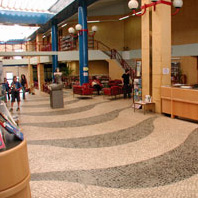 A Biblioteca/O Utente/O DocumentoIndique o universo da população servida pela biblioteca: (2 linhas)Para uma população residente de 167.839 habitantes encontram-se inscritos 21.926 utilizadoresIndique sucintamente os modos de disponibilização dos documentos da biblioteca: (10 linhas)A Biblioteca Municipal do Seixal possui várias formas de disponibilização dos documentos através dos serviços prestados, designadamente o acesso livre, empréstimo domiciliário ou através do programa BiblioDomus. Estes serviços são prestados não apenas pela Biblioteca Central mas também pelos seus Polos e Pontos de Acesso, que se encontram mas Lojas do Munícipe. A utilização dos serviços, incluindo as reservas, podem ser requeridos presencialmente, por telefone, correio electrónico e Internet onde é possível consultar e pesquisar o catálogo e efectuar reservas Indique as condições de conforto oferecidas ao utente no que diz respeito a imobiliário e equipamento existente, à organização do espaço e à iluminação dos vários espaços: (15 linhas)A biblioteca encontra-se dividida em vários espaços. No 1º piso, onde se acede às zonas de lazer, com jogos electrónicos e filmes; às obras de ficção, classificadas como classe 8 na CDU e serviços administrativos. O piso térreo divide-se essencialmente em três espaços O primeiro à entrada, onde se encontra uma pequena cafetaria, isolada da biblioteca por um vidro, seguida da Praça Central onde se encontra a recepção, a zona dos periódicos e as salas da Bedeteca e Espaço Júnior, com maior isolamento, e serviços administrativos. Os restantes dois espaços, opostos e quase simétricos, separados por uma rua empedrada à portuguesa e inclinada, já mencionada, como as folhas de um livro aberto presas à lombada, têm de um lado os títulos relacionados com as Línguas e a Literatura, a Geografia e a História (CDU Classes 8 e 9). Do outro lado encontram-se os restantes títulos.As zonas de leitura, quase sempre lotadas, situam-se ao centro a ladear a rua, junto aos livros. O mobiliário é adequado tal como a iluminação, reforçada por uma clarabóia sobreposta à rua central.OpiniãoDescreva o aspecto (apenas um) – relativo às temáticas aqui abordadas – que mais lhe agradou, justificando a sua resposta: (10 linhas)O aspecto que considero mais agradável é a organização do espaço que, simples tal como a sua legibilidade, proporciona um ambiente descontraído e informal como se realmente se tratasse de um espaço público ao ar livre, mas abrigado das intempéries e da canícula, tornando-se essa sensação mais realista com a luminosidade natural que se faz sentir, particularmente em dias soalheiros, ou disfarçada pela luz artificial em dias menos luminosos.Descreva o aspecto (apenas um) – relativo às temáticas aqui abordadas que mais lhe desagradou, justificando a sua resposta; (10 linhas)O aspecto mais desagradável provém do ruído causado quer pelo módulo de restauração que se encontra à entrada e, por vezes, o das crianças, se presentes em grande número que, de forma paradoxal, contribuem para um ambiente ainda mais descontraído, apesar da dificuldade de concentração por parte de alguns dos leitores.No entanto, a questão do ruído não depende da organização dos espaços mas sim da forma como estes se encontram isolados. A cafetaria separada do espaço da biblioteca por uma divisória de vidro comum permite a passagem de todo o tipo de sons ali produzidos.BibliografiaBIBLIOTECA MUNICIPAL DO SEIXAL [Em linha]. [Consult. em 2012-04-28]. Disponível em http://biblioteca.cm-seixal.pt BIBLIOTECA MUNICIPAL DO SEIXAL - Fundo Local. Seixal: Biblioteca Municipal do Seixal, 2007.BRAGA, António Maria; QUEIROZ, Manuel de - Organização e Funcionalidade do Espaço nas Bibliotecas. Lisboa: Universidade Aberta, 2010CÂMARA MUNICIPAL DO SEIXAL - Caracterização da população e do parque habitacional do concelho do Seixal. [Em linha].[Consult. em 2012-05-04]. Disponível em http://www.cm-seixal.pt/NR/rdonlyres/0E597553-64A6-42A3-B579-AB3D2BE35046/406/Caracterizacao_populacao.pdf CréditosImagem 1 - Biblioteca e jardim público. Vista de poente	2Imagem 2 - Vista interior: Praça Central à entrada	3Imagens obtidas em BIBLIOTECA MUNICIPAL DO SEIXAL [Em linha]. [Consult. em 2012-04-28]. Disponível em http://biblioteca.cm-seixal.pt__________________________________________________________FIMComentários do Teacher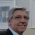 Carlos Castilho PaisSegunda, 21 Maio 2012, 17:11Nota: 4,00 / 4,00Bom trabalho